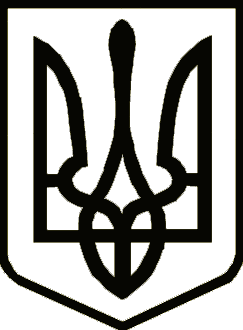                                                                      Україна					       НОСІВСЬКА  МІСЬКА РАДА
                 НОСІВСЬКОГО РАЙОНУ ЧЕРНІГІВСЬКОЇ ОБЛАСТІР І Ш Е Н Н Я(шістдесята сесія сьомого скликання)15 листопада 2019 року                     м.Носівка				№30/60/VІІПро  вилучення з користуваннягромадян земельних ділянок 	 Відповідно  до  статті 26  Закону  України  «Про  місцеве  самоврядування в Україні», статті 12, 141  Земельного кодексу України та розглянувши заяви громадян, міська рада вирішила:Вилучити  земельні ділянки з користування громадян:	Петренко  Ганни Іванівни в розмірі , яка надавалась для ведення особистого селянського господарства та закріплена за адресою : с. Ставок вул. Українська, 56 Носівського району Чернігівської області;	Оксимця Валентина Степановича в розмірі , яка надавалась для ведення     особистого   селянського   господарства   та  закріплена  за   адресою: м. Носівка вул. Ватутіна, 31 Носівського району Чернігівської області; 	Ющенко Наталії Петрівни в розмірі , яка надавалась для ведення особистого селянського господарства та закріплена за адресою: с. Володькова Дівиця вул. Освіти, 19 Носівського району Чернігівської області;	Самко Любові Володимирівни в розмірі , яка надавалась для ведення  особистого   селянського   господарства  та   закріплена   за     адресою: с. Володькова Дівиця вул. Франка, 4 Носівського району Чернігівської області. 	2.  Контроль за виконанням цього рішення покласти на постійну комісію міської ради з питань земельних  відносин та охорони навколишнього природного середовища. Секретар міської ради                                                           Л.НЕДОЛУГА